Who is eligible?Individuals who will be or are pursuing a degree at a Synodical school of their choice, andWho are presently members of the Circuit 7 Congregations, and Who are enrolled in school full-time, andWho intend to enter full time church work upon graduation is eligible for a partial scholarship up to $2,000.If student does not complete their course of study for full-time church work, the scholarship committee request the scholarship be repaid.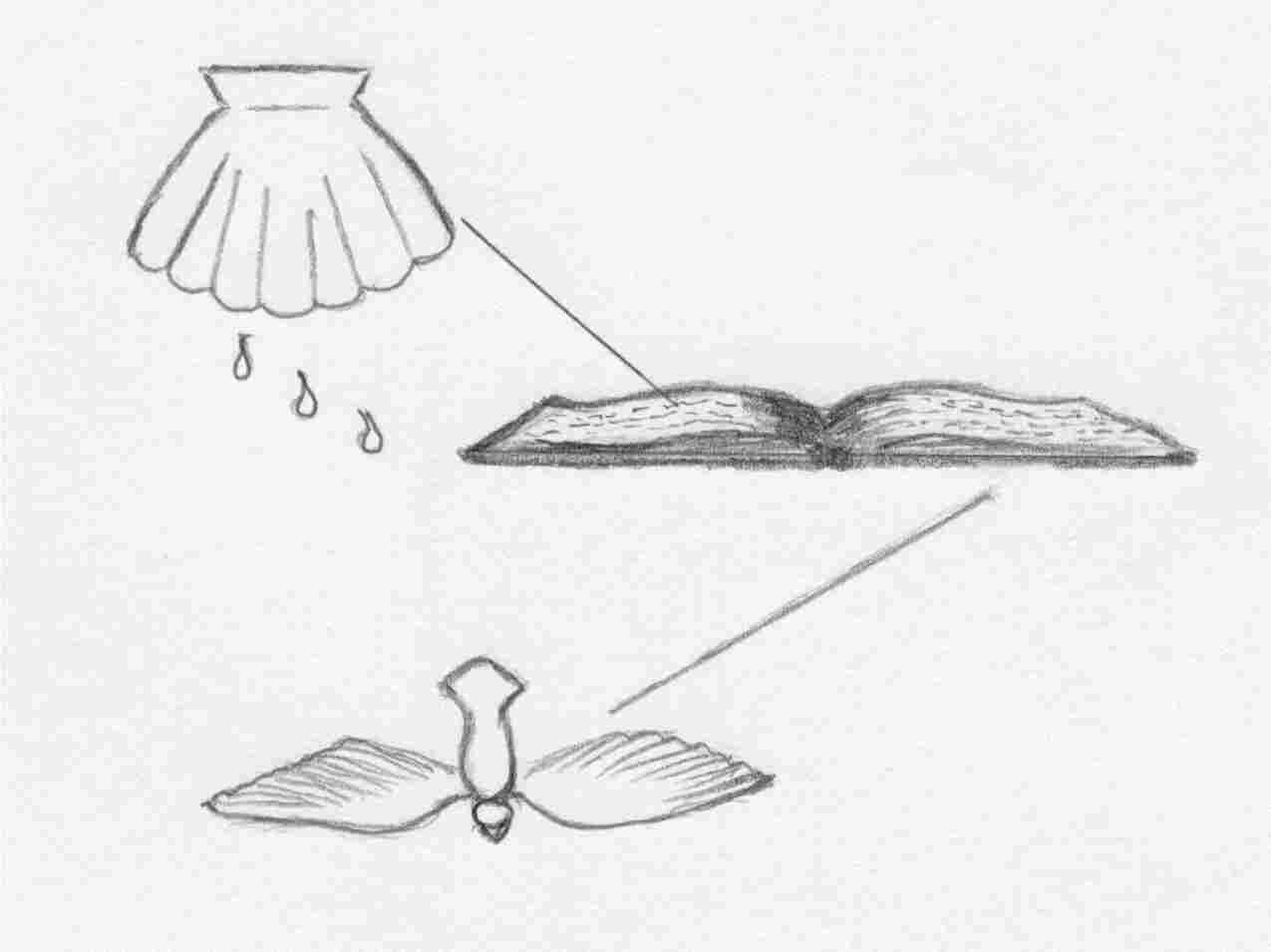 Edgar Fajen Memorial ScholarshipInformation PamphletFor Circuit 7Kansas DistrictProvided by St. John Lutheran Church312 National Road, Palmer, KS 66962Phone: 785-692-4228e-mail: pastorsherry@bluevalley.netwebsite: stjohnpalmer.net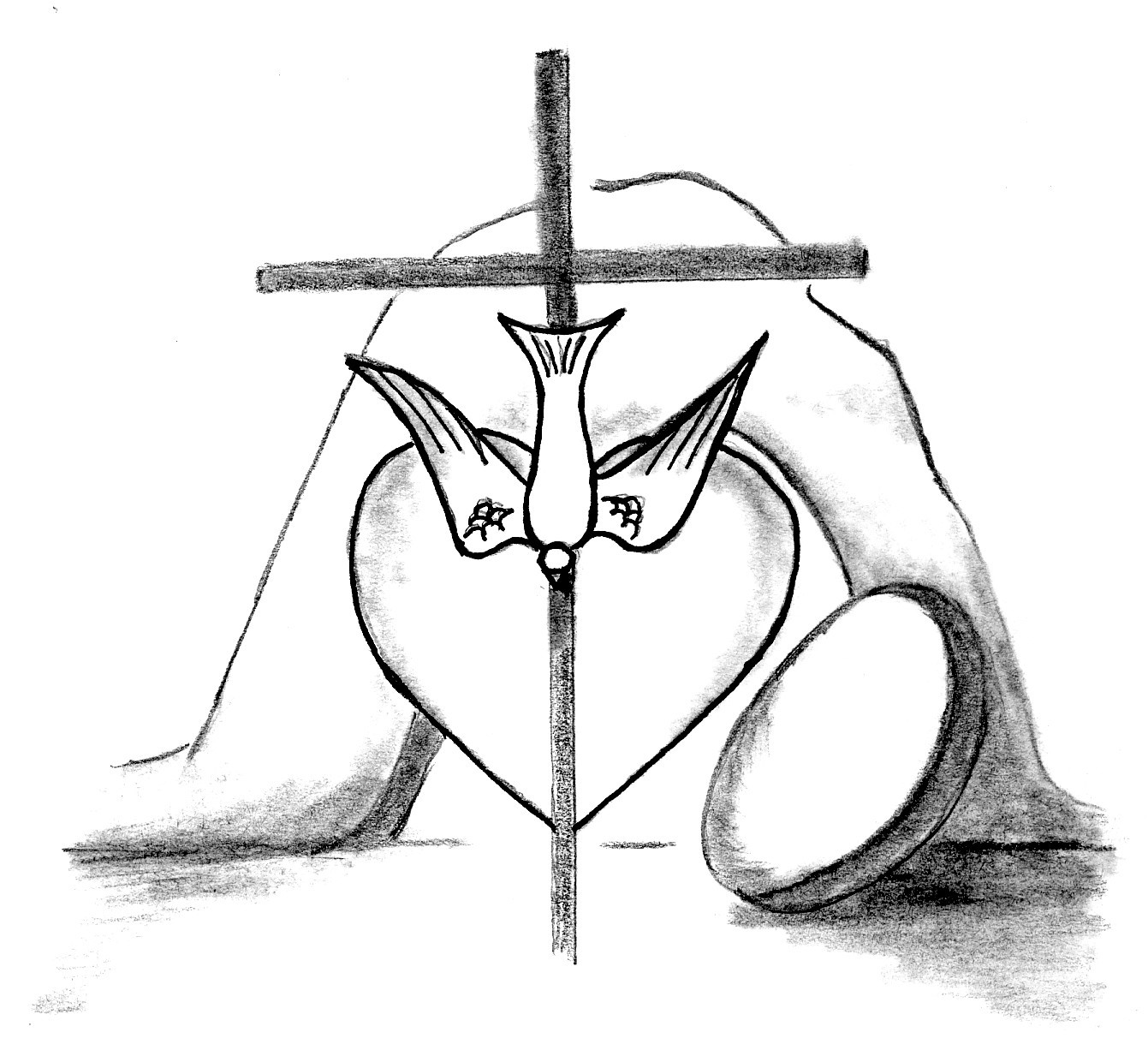 HOW DO I APPLY ….Request an application from St. John Lutheran Church (see contact information on front cover of pamphlet) and return it to the St. John Lutheran Church who will pass it on to the scholarship committee chairApplication may be made anytime during a student’s college careerStudents may apply for up to five years if enrolled in an undergraduate program or up to eight years if studying for the ministryAll materials should be returned by March 15 prior to the beginning of the school term for which the student desires funding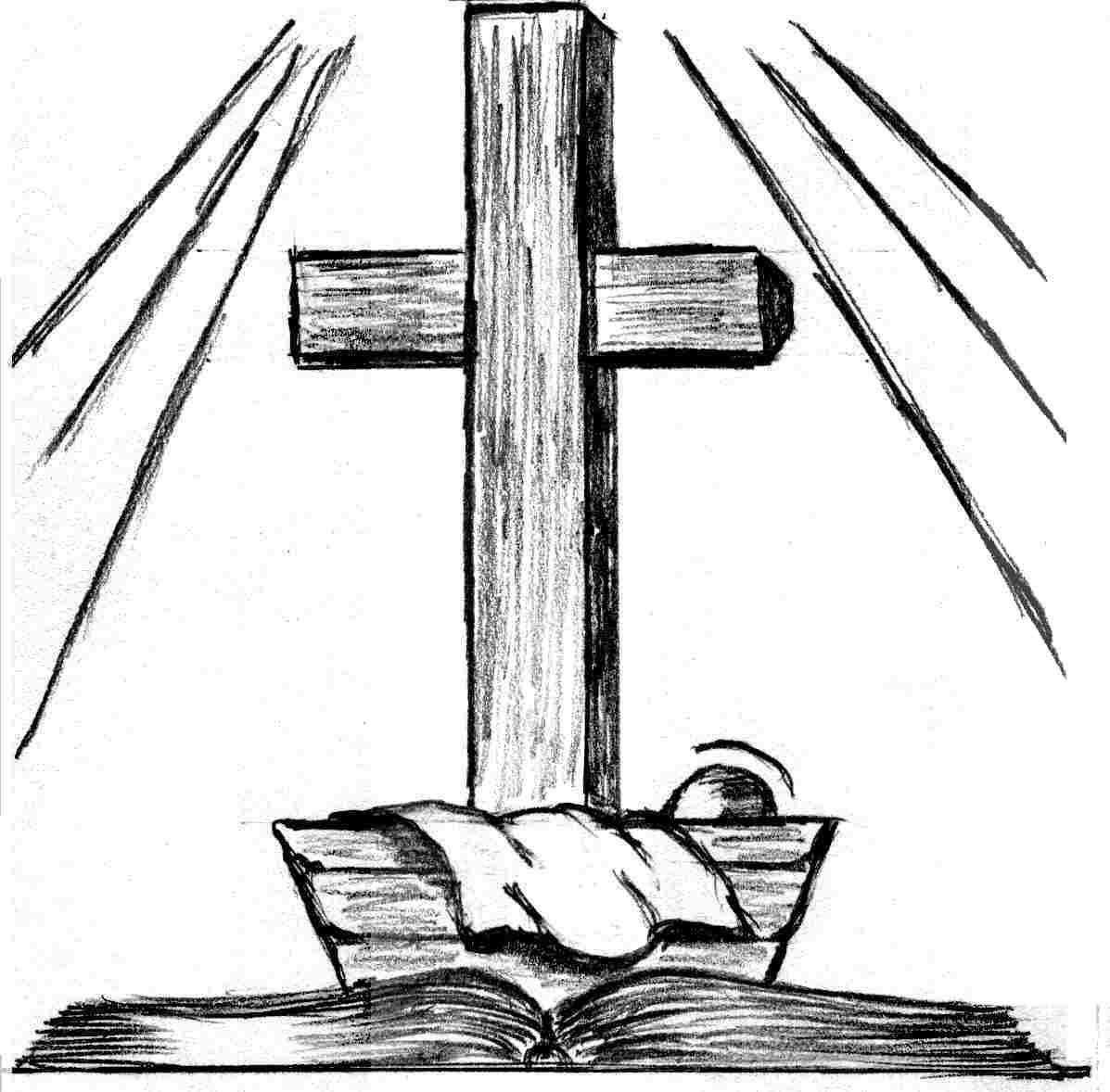 Circuit 7 CongregationsTrinity Lutheran Church – AftonDon Dodd, DeaconPhone: 785-348-5550e-mail: doddsquad@bluevalley.netSt. Peter Lutheran – Barnes Bethlehem Lutheran Church – GreenleafMatthew Durance, Vacancy PastorPhone: 785-747-2407e-mail: bethlehemgreenleaf@hotmail.comBethlehem Lutheran Church - BremenImmanuel Lutheran Church – BremenAaron Fenker, PastorPhone: 785-337-2402e-mail: revfenker@gmail.comSt. Paul Lutheran Church – Clay CenterPaul Tessaro, PastorPhone: 785-632-5301e-mail: revpt@juno.comTrinity Lutheran Church – HanoverRodney Fritz, PastorPhone: 785-337-2665e-mail: rdftlc@kansas.netImmanuel Lutheran Church – LinnRichard Rikli, PastorPhone: 785-348-5892e-mail: riklir@csl.eduZion Lutheran Church – LinnDavid Gruoner, PastorPhone: 785-348-5332e-mail: zionlinn@bluevalley.netMt. Calvary Lutheran Church – MarysvillePhilip Miller, PastorPhone: 785-562-2046e-mail: pastorphilipmiller@gmail.comSt. John Lutheran Church – PalmerJacob Sherry, PastorPhone: 785-692-4228e-mail: pastorsherry@bluevalley.net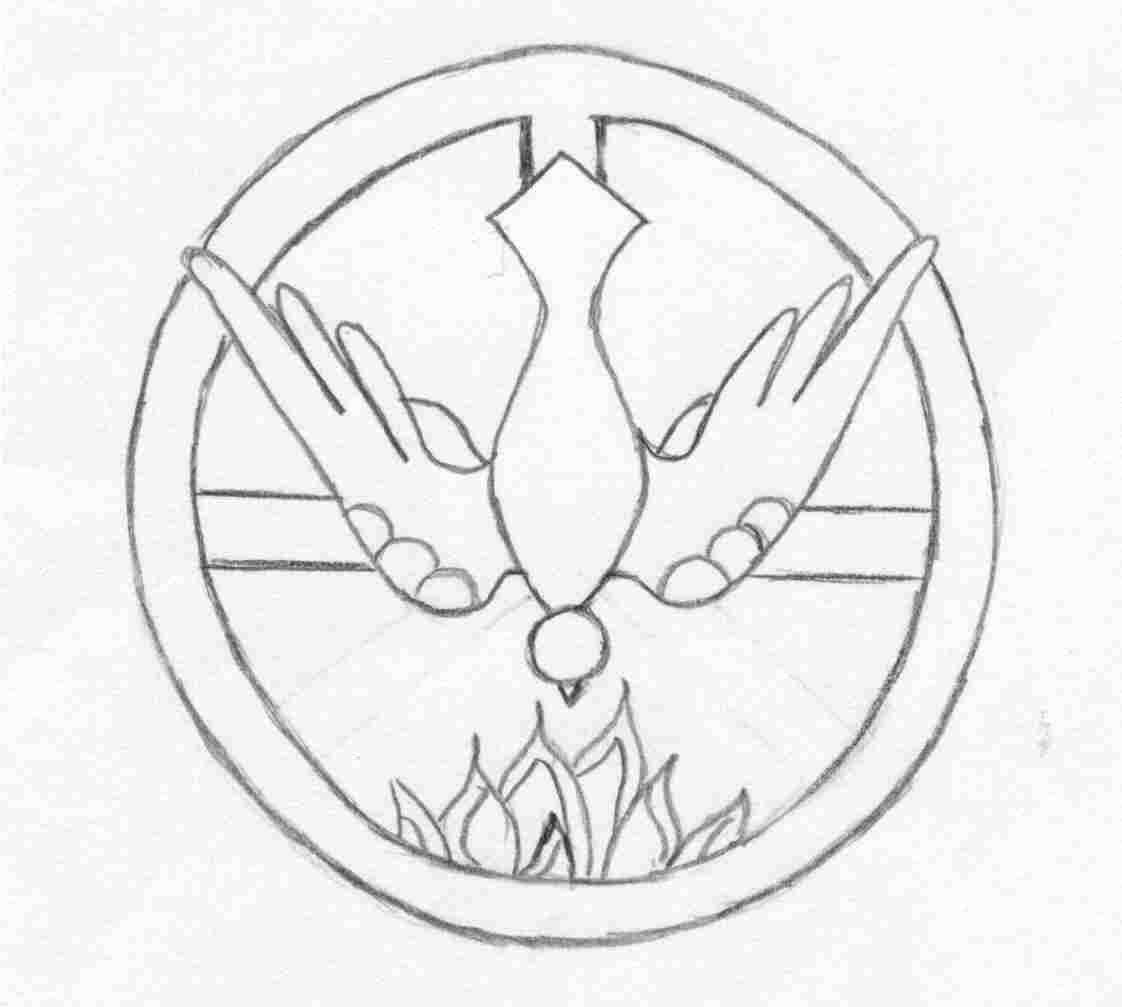 HOW AND WHEN SELECTION WILL BE MADE….Preliminary application review and recommendations will be made by the five-member Fajen Fund committee of St. John Lutheran Church PalmerThe Church Council of St. John Lutheran Church shall make final approval of the distribution of funds at their scheduled meeting and reported to the Voters Assembly at the regularly scheduled April meetingApplicants should be notified of awards by May 1 of the year awardedScholarship funds should be available by August 1 of the year awarded